Buckminster Primary School 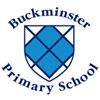 Vision and Aims for PE, School Sport and Physical Activity Here at Buckminster School our Vision is to provide the highest quality, healthy PESSPA for all of our children of all abilities AimsWe aim to ensure the following outcomes for our children:Children enjoy engaging in healthy, physical activityChildren understand that PESSPA activities are an important part of a healthy, active lifestyleChildren develop confidence and a love of movement through physical and fundamental movement skillsChildren develop leadership and team-building skills and a sense of fair play and sportsmanship through healthy competitionThe PE and Sport PremiumThe Government is providing schools and academies, with children of primary age, annual funding to enhance the quality of PESSPA provision.There are 5 Key Indicators that schools should expect to see improvement across:The engagement of all pupils in regular physical activity – the Chief Medical Officer guidelines recommend that all children and young people ages 5 to 18 engage in at least 60 minutes of physical activity a day of which 30 minutes should be in school.The profile of PE and sport is raised across the school as a tool for whole-school improvement Increased confidence, knowledge and skills of all staff in teaching PE and sportBroader experience4 of a range of sport and activities offered to all pupilsIncreased participation in competitive sportWe will use our PE and Sports fu7nding strategically to not only see improvements across the above key indicators, but to also support us to achieve our Vision and Aims.  We will also ensure that our funding is used to make additional and sustainable improvements to our PESSPA provision for all of our children.Online reporting – Web Compliance We are required to publish details of how we are spending our PE and Sports Premium funding.  This must include:The amount of premium receivedA full breakdown of how it has been spent (or will be spent)The impact the school has seen on pupils’ PE and sport participation and attainment How the improvement will be sustained in the futureAccountability: Ofsted inspections and DfE School Compliance Reviews Ofsted assesses how primary and infant schools and academies use the primary PE and sport premium. As part of their Section 5 Inspections they measure its impact on pupil outcomes, and how effectively school leaders are held to account for this. Prior to visiting a school they are likely to look at their website to see if they have published details of how they have spent their premium funding and whether they are compliant with the online reporting requirements. DfE will also sample a number of schools in each local authority to review what they have published on their use of the funding and their swimming attainment.Our PE and Sport Premium PlansTo help us plan, monitor and report on the impact of our spending, we are using the national, recommended template commissioned by DfE. PE Curriculum Map and Extra-Curricular Sport, Physical Activity and Competition Programme Please also now see our PE Curriculum Map and our Extra-Curricular Sport, Physical Activity and competition programme available for our children. Sporting Gallery Our children participate in and have a high level of success in many sporting competitions. Please see some lovely pictures of our fantastic sports teams.Our Gallery also includes pictures of our Sporting Ambassadors and of activity opportunities our children have taken part in such as PGL and the school’s triathlon. We are very proud of them all!